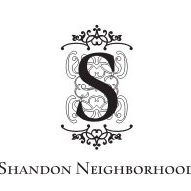 Shandon Neighborhood Council Candidate Application Shandon Neighborhood Council is a voluntary neighborhood organization chartered as a nonprofit by the Secretary of State and recognized by the City of Columbia and Richland County.  It serves in an advisory capacity to transmit the concerns of Shandon residents to the City administration and elected representatives and has a history of advocacy for maintaining and improving the quality of life and property in Shandon.  It supports neighborhood activities through fundraising events and donations.  There are no dues or assessments.Note: If you are a Shandon resident, you are eligible to be a Council Member.  As a Council Member, you are expected to attend the six, regularly scheduled Council meetings in the months of May, July, September, November, January, and March (Annual Meeting) and make appropriate efforts to participate in neighborhood activities sponsored by the Council.Name and address:  Contact information (Email and Phone):  Length of time you have been a Shandon resident: Names of two other Shandon residents supporting your bid for the Council: Please describe in a few sentences your interest in running for the Council: Indicate skills or abilities you possess that would contribute to the Council’s activities: Other things you consider helpful for residents to know: Please email your application by February 22, 2021 to the Council President, John Meyers (shandonneighborhoodcouncil@gmail.com). 